EASE VFOConvert with Local Number PortabilityEASE - Port Job AidVersion 1.5VFO Entry – Convert with LNPConvert with LNP - ProcessContinued on next page, ContinuedContinued on next page, ContinuedContinued on next pageConvert with LNP - Process, continuedContinued on next page, ContinuedContinued on next pageConvert with LNP - Process, continuedContinued on next page, ContinuedContinued on next pageConvert with LNP - Process, continuedContinued on next page, ContinuedContinued on next page Directory – DL FormDirectory – DL Form, continuedDirectory – DL Form, continuedTable of Contents Convert with Local Number Portability	1VFO Entry – Convert with LNP	2Introduction	2Overview	3LSR Form Order Entry	3             DL Form………………………………………………………………………………    12IntroductionThis document provides the necessary information for the required fields and the steps to enter a Convert to LNP request into EASE VFO.Important Note: Orders will vary depending on the service and features requested. This job aid is only a guideline. Refer to LSOG guidelines for a complete description of fields.  OverviewThe table below outlines the steps for creating a convert with LNP order request in EASE VFO.  LSR Form Order EntryTake the following steps to populate the LSR form on the order.Remember: More or less fields may be required depending on what type of order you are entering.StepAction1With the Order List in view, roll your cursor over the Order tab and select New from the drop-down menu,Result: The Order Initiation window appears.2Select your Managed ESP company code used for submitting orders, from the Managed ESP drop-down menu.3Type a PON in the Order Number field or use the pre-populated number.Note: The PON can be up to sixteen alpha, numeric, or alpha-numeric characters.4Select the applicable OCN from the OCN drop-down menu.Note: This may or may not be the same OCN as the Managed ESP. 5Select the CB from the Service drop-down menu.6Select V from the Activity drop-down menu.7Use the following table to determine the next step. (continued)StepAction8In the LSR ADMIN section fill-in the following:9In the Authorization section fill-in or select the following: (continued)StepAction10Scroll to the CONTACT section and fill-in the fields as noted in the table below.11Scroll down to the IMPCON field found after the INIT_ADDR section (no information is required in the INIT_ADDR section). Fill-in the information as shown in the table below.12Click the EU form ICON.13In the LOC_ACCESS section fill-in the following:Steps, (continued)StepAction14In the LOC_ACCESS_INFO fill-in the following fields as indicated in the able below.Steps,  (continued)StepAction15Scroll to the SVC ADDR GRP section and fill-in the following fields as applicable for the end-user’s address.   Steps (continued)StepAction16Use the table below to determine the next step.17Click the NP (number port) form ICON.Steps,  (continued)StepAction18In the NP_ADMIN section fill-in the following:19In the NP_SVC_DET section fill-in the following:Note: If multiple lines are porting, click the Add: or Copy link in this section. 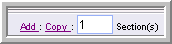 Add adds additional blank sections and Copy copies the information populated in this section to the new section. The amount of sections needed can be populated in the Section fieldSteps (continued)StepAction20In the SVC_DET_GRP section fill-in the following:Note: For multiple ports, each SVC_DET_GRP will need to be filled-in with the appropriate LNUM which references each ported number.21Use the table below to determine the next step.22Click the green checkmark ICON on the top right of the order.Result: The order goes through a system edit check. (continued)StepAction23Determine the next step by utilizing the table below.25Click the running man  ICON to submit the order. 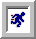 Result: The Status field on the order will change to Sent, then to Submitted26Congratulations!  You have now completed the steps to complete a basic Local Number Portability Convert order.StepAction        Use the steps below if populated a C in the ELT field to change the directory listing.         Use the steps below if populated a C in the ELT field to change the directory listing. 1In the LISTING_CNTRL section of the DL form fill-in or select the following data for each field: 2In the LISTING_IND section of the DL form fill-in or select the following data for each field: Also – StepAction3In the LISTING INSTRUCTION section fill-in the following data if needed.4In the LIST_NAME_GRP section fill-in the following data if needed.     5In the LIST_ADDR_GRP section fill-in the following data if needed.Note: If units, suites etc are to be listed with the address, you must set the listing up as a caption listing. A monthly additional text charge applies. StepAction6In the ADVERTISING section fill-in the following data if needed (Business Only).7Click the green checkmark ICON on the top right of the order.Result: The order goes through an error check.8Determine the next step by utilizing the table below.9Click the running man  ICON to submit the order. Result: The Status field on the order will change to Sent, then to Submitted 